Policy on Booster Seat - Use of Seat Belt Buckle Guard or Harness on School TransportThe Seat Belt Buckle Guard is a seat belt designed to prevent children from releasing the seat belt while on school transport. Booster Cushions can be used to help raise the child to correct height for wearing the vehicle safety belt.Fully rear fastening harness is designed for pupils. This harness can be used to offer postural support to assist in seating a pupil in an upright position.The combination of the existing safety belt and secondary harness offers added security for the student.The Occupational Therapist will be consulted prior to use of a harness.The harness/belt will be inspected the end of each term for damage, wear or malfunction. This is also necessary to assess the harness is still meeting the needs of the user.Harness can be hand washed and air driedUse of Harness will follow only after risk assessment/ABC charts have been completed and in consultation with parents. Parents will give written consent for use of booster seat, buckle guard or harnessReview and RatificationThis policy was ratified by the Board of Management of St. Francis Special School on_____________The policy will be reviewed regularly in the light of experience. It will be reviewed by the full staff and Board of Management every two years. Next review of this policy will occur during the school year of 2023/2024.Signed:	                       Signed:  ____________________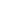 Chairperson:_____________________	Principal: __________________Date:		Date:  ___________________Check-listChecked for size, repairs and cleaningWe the Parents/Guardians of _________________________________hereby authorize the school to use ___________________________ while on school transport._______________________                                   Parents/Guardian Signature			Date:	_________________		Seat Belt BuckleHarnessBooster SeatSeptemberNovemberJanuaryMarchJune